LAPORAN PRAKTIK PENGALAMAN LAPANGANPERIODE JULI – SEPTEMBERLOKASI SMP NEGERI 3 GODEANKRAPYAK, SIDOARUM, GODEAN, SLEMAN, YOGYAKARTADosen Pembimbing Lapangan : Dra. EMG Lestantun MK, M.Sn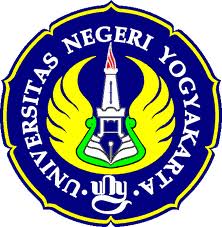 Disusun Oleh	:Ana Amin Lestari ( 10209244024 )PENDIDIKAN SENI TARIFAKULTAS BAHASA DAN SENIUNIVERSITAS NEGERI YOGYAKARTA2013